ОО «Федерация Шахмат Нижегородской области»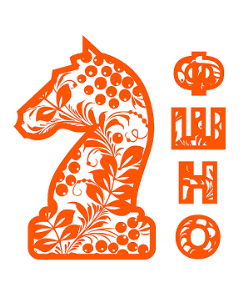 www.nnchess.orgГрафик проведения этапов соревнований по блицу и рапиду«Кубок ФШНО - 2020»ТурнирКол-во туровСрокипроведенияВремя началоигрыПервый этап Кубка ФШНО по блицу 		15, 902 февраля11.00Первый этап Кубка ФШНО по быстрым шахматам909 февраля11.00Второй этап Кубка ФШНО по блицу15, 905 апреля11.00Второй этап Кубка ФШНО по быстрым шахматам917 мая11.00Третий этап Кубка ФШНО по блицу15, 914 июня11.00Третий этап Кубка ФШНО по быстрым шахматам913 сентября11.00